MINUTESDate | time  | Location Sabrina Harker, Nicole Keough, Tanya Harrison, Samantha Laird, Chelsea Lendvoy, Donna Servant, , Teagan McGeachie, Dallas Bell, Danielle Donovan, and Christine Rempel.ItemDescription1.2.3.4.5.DPAC Chair Report: - The first DPAC meeting took place Sept 26th Location: Webster’s Corners ElementaryOur DPAC rep isn’t present this evening so we will get an update next meeting Subsequent meetings so far as announced on DPAC site are as follows:Nov.28th Location: Harry Hooge, Presentation: Parents & New Math Curriculum6.Treasurers Report as of November 30th 2018General Account: $ xxxxxxxxGaming Account: $ xxxxxxxxSavings Account: $ xxxxxxxxOutstanding items from the District office have been taken care of and reconciled.Just a reminder that if you require reimbursement for supplies purchased for a PAC event/etc. There is an Expense Re-imbursement form located on the PAC board in the front hallway. Please complete the form staple your receipts to the form before handing in to Sam Laird/Tanya Harrison our PAC Treasurer team.7.Committee ReportsWe do a lot of fundraising at MRE and it looks like we have a lot of money but a good portion of it is earmarked towards the new playground.  The following committees are relevant now:Art Cards – So far $1058 in art cards were sold.  That does not include the online orders.This year 50% of the proceeds earned will be donated towards any upcoming field trips where financial assistance is needed.Lug-A-Mug November 13th- SoupDecember 12th – hot chocolate - we need volunteers to make and help serve.January – SoupFebruary – hot chocolateNeufeld Farms (Tanya Harrison)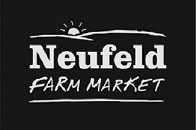 Orders are delivered on November 20th  Pick up your orders at 5pm sharp.Drive through style at the front entrance of the school Hot Lunches (Teagan,)Munch a Lunch Program is up and running! Hot lunch can now be ordered online for students as well as teachers.  Pizza day in NovemberPizza day in December Shopping Extravaganza – (Dallas) Coming up on November 15th in the gymGoing to have a Food truck this year (Hollywood North Catering).Bake Sale and CoffeeThere will be a 50/50, Silent AuctionIf you wish to contribute to bake sale contact Nicole (PAC Chair) by email: nekoalne@hotmail.comBook FairWill be delivered November 14th and set up in time for the Shopping ExtravaganzaThe theme is Arctic AdventuresMonday November 18th –Wednesday November 20th –Open until 3pm We give some of the proceeds to book cart as well as to Mr. Bissett for the library Santa MallSchool collects donation from community Items are laid out and priced like in a store and the students get to come in and purchase an item as a gift for a family member.– If they don’t have money they get a Santa mall $1Set-up is on 4th  - open to kids on Dec 5th and 6th2 items per person this time.Still accepting donations of gently used or new itemsVolunteers are needed for set-up, wrapping stations and take down.Pub Night Fundraiser (Nareen)Friday November 22nd at 7:30pm @ Haney Public HouseAddress: 22222 Lougheed HighwayTickets are $20 each (a ticket includes a burger, fries, and a Beer, Wine or HighballYou can also buy tickets at the door for $25.You may also contact Nareen Atkins @ nareenkaur85@gmail.comSilent Auction, 50/50, toonie toss and more!8. Old BusinessDonation to Starfish Backpack Program - In May a motion was made to donate $1000 to Starfish backpacks in Helen Haughton’s name. Helen was a volunteer at our school who passed away in the spring. A cheque will be sent to the program in Helen’s name.9. New BusinessChristmas Hampers – Our PAC is creating Christmas Hampers for some of our MRE families. They are accepting donations of non-perishable food items, toys, gift cards to the movies, grocery stores, Walmart and any other items you feel would brighten a family’s Christmas.  There is a basket labelled “PAC Christmas Hampers” in the office where you can place your gifts.  If you wish to purchase a specific item for a child, please email Nicole Keough at nekoalne@hotmail.com  and she will share the gender and age of a specific child in one of our families.  Thank-you for making a difference!AllNext PAC meeting: is at 7pm in the Library on Tuesday January 14thMeeting adjourned at 8:04pm